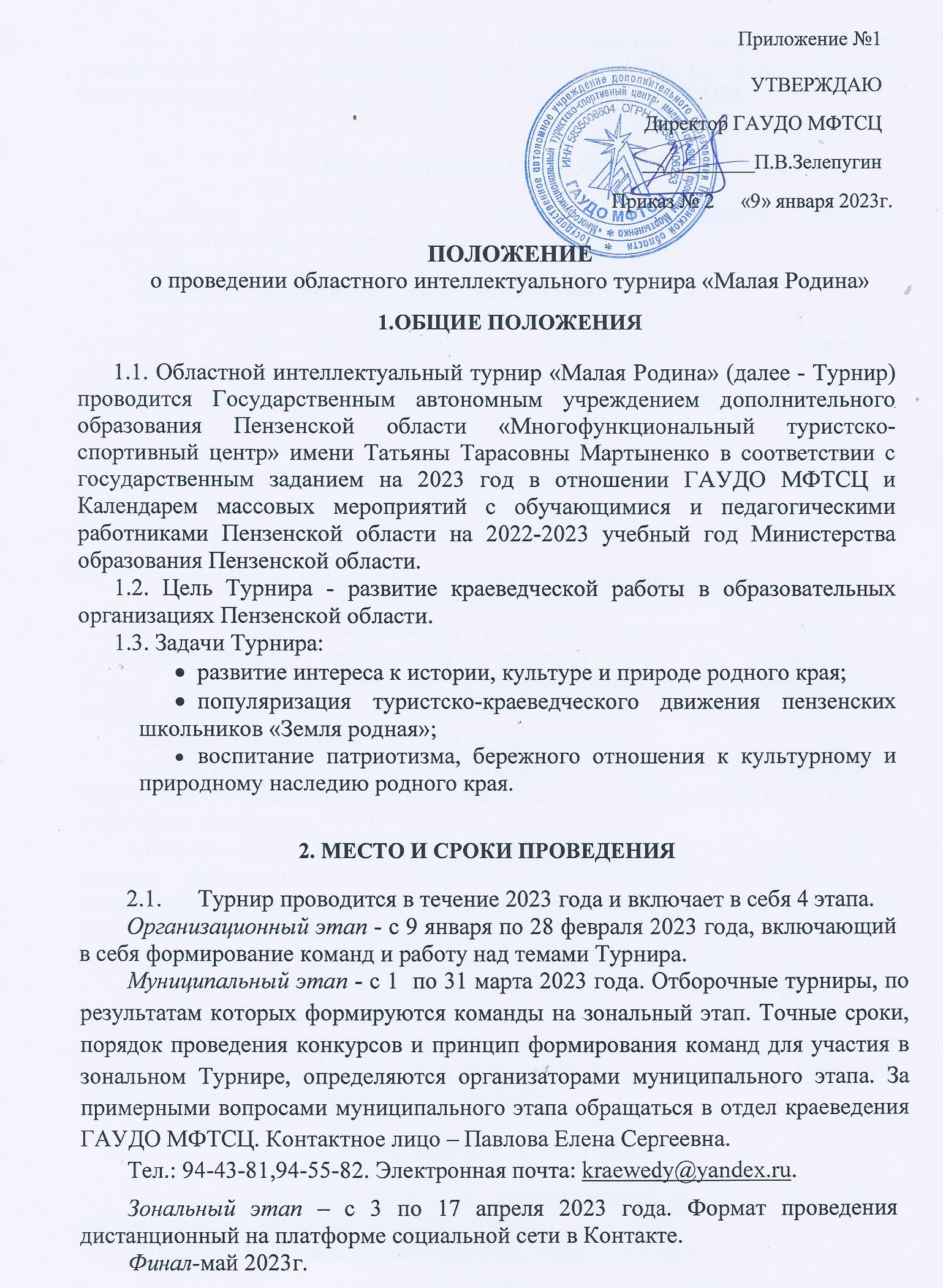 В случае сохранения ограничительных мер, вызванных распространением коронавирусной инфекции (COVID-19), финал Турнира будет проходить в дистанционном формате на платформе ZOOM. 3.ОРГАНИЗАТОРЫ МЕРОПРИЯТИЯ 3.1.Общее руководство подготовкой и проведением Турнира осуществляет Организационный комитет.Оргкомитет:утверждает состав и регламент работы жюри;информирует об итогах Турнира органы исполнительной власти субъектов Российской Федерации, осуществляющие государственное управление в сфере образования.по итогам зонального этапа формирует список команд, участвующих в финале.3.2. Жюри:-определяет победителя (1-е место) и призеров (2-е и 3-е места).3.3.Решение жюри оформляется протоколом и утверждается председателем жюри.4.ТРЕБОВАНИЯ К УЧАСТНИКАМ И УСЛОВИЯ ИХ ДОПУСКА4.1.В Турнире принимают участие команды обучающихся общеобразовательных организаций в возрасте 12-14 лет, включительно. Возраст участников определяется на момент проведения соответствующего этапа Турнира.4.2.Команда состоит из 5 человек и руководителя.4.3.Для участия в зональном этапе Турнира необходимо до 3 апреля 2023 года в электронном виде на электронную почту kraewedy@yandex.ru подать следующие материалы:1.Информация о проведении муниципального этапа в формате PDF с краткой информацией о количестве образовательных организаций и обучающихся, принявших участие в муниципальном этапе (протокол или приказ c печатью и подписью).2.Заявка на участие в Турнире в формате PDF (Приложение № 1).3.Согласие на обработку персональных данных участников в формате PDF одним файлом (Приложение№2).4.4.Ответственность за безопасность и сохранность жизни участников в пути и в дни проведения турнира возлагается на руководителей делегаций согласно приказу направляющей организации.5.ПРОГРАММА МЕРОПРИЯТИЯ5.1. Для подготовки команд в муниципальных и зональных этапах рекомендуются к изучению следующие темы:Народы Пензенской области (костюм, традиции и т.п.)Народные промыслы;Театральная Пенза;Художники земли Пензенской;Достопримечательности Пензенской области;Природный и растительный мир Пензенской области.География Пензенской области.5.2.Зональный этап Турнира проводится в два тура:работа с кейсами по разработке туристско-краеведческого маршрута (команда и руководитель) по памятникам культурного наследия;квиз «Современная Пензенская область» (только команда) по предлагаемым выше темам.5.3.Финал Турнира.Краеведческий квест по историческому центру города Пензы. 5.4. Регламент проведения зонального Турнира является приложением к данному Положению и будет опубликован не позднее 24 марта 2023 года на официальном сайте ГАУДО МФТСЦ http://turizm58.ru 6.ПОРЯДОК ОПРЕДЕЛЕНИЯ ПОБЕДИТЕЛЕЙ И НАГРАЖДЕНИЕ6.1.Итоги зонального этапа Турнира подводятся суммированием баллов за два тура.6.2.Работа с кейсами оценивается согласно критериям оценки (Приложение 3).6.3.Ответы команд в квизе и квесте оцениваются по системе от 0 до 2 баллов.6.4.Победители и призеры Турнира награждаются дипломами Министерства образования Пензенской области. 6.5.Результаты Турнира публикуются на официальном сайте ГАУДО МФТСЦ   http://turizm58.ru/ 6.6.Адрес областного Оргкомитета: 440061, г. Пенза, ул. Герцена, д. 5, ГАУДО МФТСЦ. Контактное лицо – Павлова Елена Сергеевна. Тел.: 94-43-81,94-55-82. Электронная почта: kraewedy@yandex.ru.7.УСЛОВИЯ ФИНАНСИРОВАНИЯ7.1.Расходы, связанные с проведением Турнира, несет ГАУДО МФТСЦ в рамках средств, выделенных на реализацию государственного задания.7.2.Расходы, связанные с участием делегаций в региональном Турнире, несут командирующие организации (питание и проезд до места проведения мероприятия и обратно).Приложение № 1 к Положению Интеллектуального турнира «Малая Родина»Форма заявки (списка участников) Просим допустить к участию в интеллектуальном турнире«Малая Родина»___________________________________________________________________________(полное и краткое наименовании организации) ___________________________________________________________________________(индекс, почтовый адрес, код, телефон, электронный адрес) Директор образовательной организации    _______________(_______________________) 								(подпись)                      (расшифровка подписи (Ф.И.О.) МП.                                           						 Дата __________________        Приложение № 2 к Положению Интеллектуального турнира "Малая Родина"СОГЛАСИЕна обработку персональных данных субъекта __________________________________________________________________________________(фамилия, имя, отчество ребенка)Я, _______________________________________________________________________________,(фамилия, имя, отчество родителя/законного представителя)зарегистрирован_____по адресу:_____________________________________________________,документ, удостоверяющий личность:____________________________________________________________________________________________________________________________________________________________________,(наименование документа, N, сведения о дате выдачи документа и выдавшем его органе)даю согласие Государственному автономному учреждению дополнительного образования Пензенской области «Многофункциональный туристско-спортивный центр» имени Татьяны Тарасовны Мартыненко (ГАУДО МФТСЦ), находящемуся по адресу: г. Пенза, ул. Герцена, д. 5,на обработку персональных данных _________________________________________________________________________,(фамилия, имя, отчество ребенка)а именно:1) фамилии, имени, отчества;2) даты рождения;3) данных свидетельства о рождении (другого документа, удостоверяющего личность);4) номера школы / детского сада, класса;5) домашнего адреса;6) фамилии, имени отчества родителей (законных представителей);7) адреса регистрации родителей (законных представителей);8) сведений об участии в различных мероприятиях (конкурсах, соревнованиях и др.);9) сведений о награждениях, поощрениях;10) участие в фото- и видеосъемках, интервью,  публикацию материалов исследовательской работы.то есть на совершение действий, предусмотренных п. 3 ст. 3 Федерального закона от 27.07.2006 N 152-ФЗ "О персональных данных".Настоящее согласие действует со дня его подписания до дня отзыва в письменной форме <1>."____"______________ 20 ____ г.Представитель субъекта персональных данных:__________________/_______________________________________________________(подпись) 						 (Ф.И.О.)--------------------------------Информация для сведения:<1> Согласно п. 8 ч. 4 ст. 9 Федерального закона от 27.07.2006 N 152-ФЗ "О персональных данных" согласие в письменной форме субъекта персональных данных на обработку его персональных данных должно включать в себя, в частности, срок, в течение которого действует согласие субъекта персональных данных, а также способ его отзыва, если иное не установлено федеральным законом.Приложение № 3 к Положению Интеллектуального турнира "Малая Родина"Критерии оценивания проектов туристско-краеведческих маршрутов№ Фамилия, имя, участникаОтчество участникаДата рож. участникаКлассФ.И.О.руководителя делегацииДолжностьТел. рук-ля1. Иванов Иван Иванович 01.02.2002 9 «А» Петров Пётр Петрович учитель истории, руководитель музея 8927хххххх 2. 3. 4.5.№КритерииБаллы1.Логика маршрута до 52Оригинальность маршрутадо 5 3Реализуемость маршрутадо 54Грамотность речи, культура преподнесения материаладо 55Работа в командедо 5Максимальное количество балловМаксимальное количество баллов25